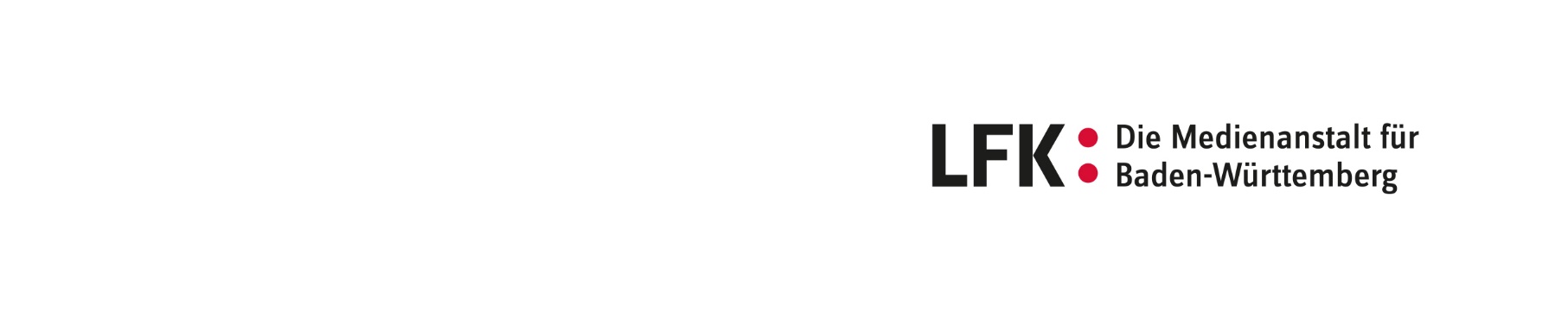 Anlage 8Anlage Mitarbeiterprofil (Nachweis zu Punkt D.V.2. Wertungskriterium Erfahrung der Mitarbeiter) Der Auftragnehmer hat ein konkretes Projektteam samt Projektleitung zu benennen und die Fachkräfte vorzustellen, die gemeinsam in einem Team die Leistungen erbringen werden. Die Qualifikation (Berufserfahrung mit Bezug zum Auftragsgegenstand) des Projektteams und der Projektleitung ist hier nachzuweisen. Für jeden Projektleiter / Mitarbeiter ist ein separates Blatt auszufüllen!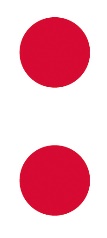 Mitarbeiter Angaben des Bieters Projektleiter ja/nein Name des Mitarbeiters Berufserfahrung in Jahren Projektleitung Nachweis der Berufserfahrung in der personellen und fachlichen Führung von Projektteams (Nachweis durch Referenzprojekte) Projektteam Nachweis der Berufserfahrung in der Projektarbeit (Nachweis durch Referenzprojekte). Mitglied Projektteam oder Projektleitung Nachweis der Kompetenz und Erfahrung auf dem Gebiet der Medienpädagogik, dem Kinderschutz und seiner technischen Umsetzung bei unterschiedlichen Geräten und Diensten (Nachweis durch Referenzprojekte). Mitarbeiter Angaben des Bieters Projektleiter ja/nein Name des Mitarbeiters Berufserfahrung in Jahren Projektleitung Nachweis der Berufserfahrung in der personellen und fachlichen Führung von Projektteams (Nachweis durch Referenzprojekte) Projektteam Nachweis der Berufserfahrung in der Projektarbeit (Nachweis durch Referenzprojekte). Mitglied Projektteam oder Projektleitung Nachweis der Kompetenz und Erfahrung auf dem Gebiet der Medienpädagogik, dem Kinderschutz und seiner technischen Umsetzung bei unterschiedlichen Geräten und Diensten (Nachweis durch Referenzprojekte). Mitarbeiter Angaben des Bieters Projektleiter ja/nein Name des Mitarbeiters Berufserfahrung in Jahren Projektleitung Nachweis der Berufserfahrung in der personellen und fachlichen Führung von Projektteams (Nachweis durch Referenzprojekte) Projektteam Nachweis der Berufserfahrung in der Projektarbeit (Nachweis durch Referenzprojekte). Mitglied Projektteam oder Projektleitung Nachweis der Kompetenz und Erfahrung auf dem Gebiet der Medienpädagogik, dem Kinderschutz und seiner technischen Umsetzung bei unterschiedlichen Geräten und Diensten (Nachweis durch Referenzprojekte). Mitarbeiter Angaben des Bieters Projektleiter ja/nein Name des Mitarbeiters Berufserfahrung in Jahren Projektleitung Nachweis der Berufserfahrung in der personellen und fachlichen Führung von Projektteams (Nachweis durch Referenzprojekte) Projektteam Nachweis der Berufserfahrung in der Projektarbeit (Nachweis durch Referenzprojekte). Mitglied Projektteam oder Projektleitung Nachweis der Kompetenz und Erfahrung auf dem Gebiet der Medienpädagogik, dem Kinderschutz und seiner technischen Umsetzung bei unterschiedlichen Geräten und Diensten (Nachweis durch Referenzprojekte). Mitarbeiter Angaben des Bieters Projektleiter ja/nein Name des Mitarbeiters Berufserfahrung in Jahren Projektleitung Nachweis der Berufserfahrung in der personellen und fachlichen Führung von Projektteams (Nachweis durch Referenzprojekte) Projektteam Nachweis der Berufserfahrung in der Projektarbeit (Nachweis durch Referenzprojekte). Mitglied Projektteam oder Projektleitung Nachweis der Kompetenz und Erfahrung auf dem Gebiet der der Medienpädagogik, dem Kinderschutz und seiner technischen Umsetzung bei unterschiedlichen Geräten und Diensten (Nachweis durch Referenzprojekte). 